日前，广东印发《广东省打赢蓝天保卫战实施方案（2018—2020年）》。积极推动钢铁企业超低排放改造，2020年完成钢铁超低排放改造。全文如下：粤府〔2018〕128号各地级以上市人民政府，各县（市、区）人民政府，省政府各部门、各直属机构：现将《广东省打赢蓝天保卫战实施方案（2018—2020年）》印发给你们，请结合《国务院关于印发打赢蓝天保卫战三年行动计划的通知》（国发〔2018〕22号）一并贯彻执行。实施过程中遇到的问题，请径向省生态环境厅反映。广东省人民政府2018年12月29日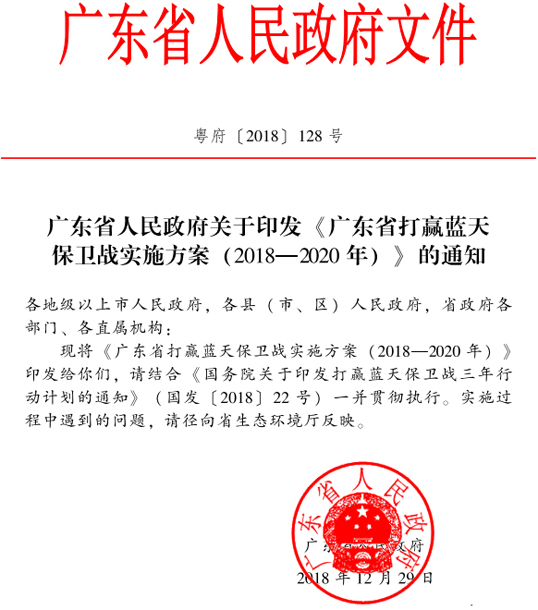 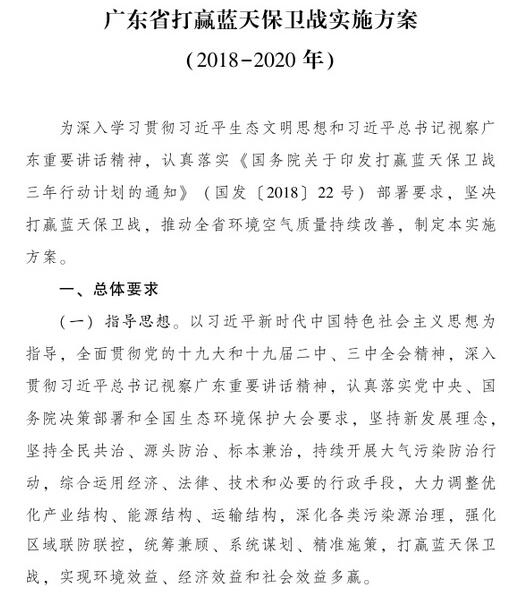 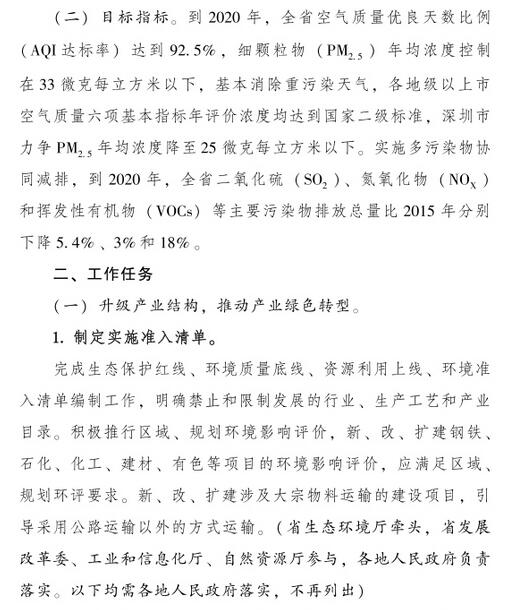 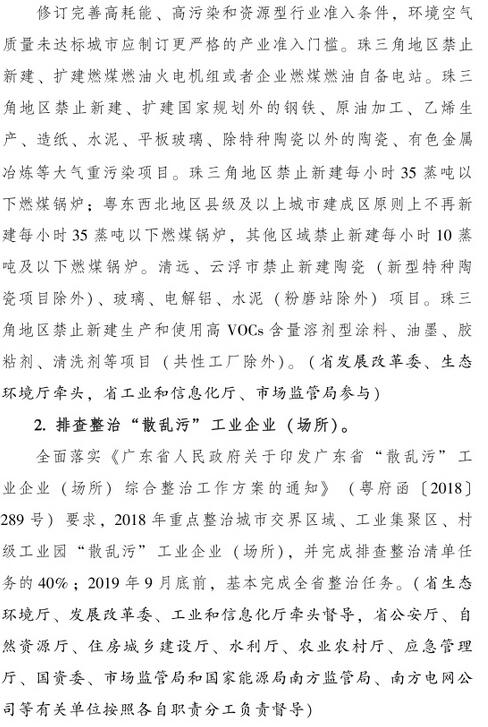 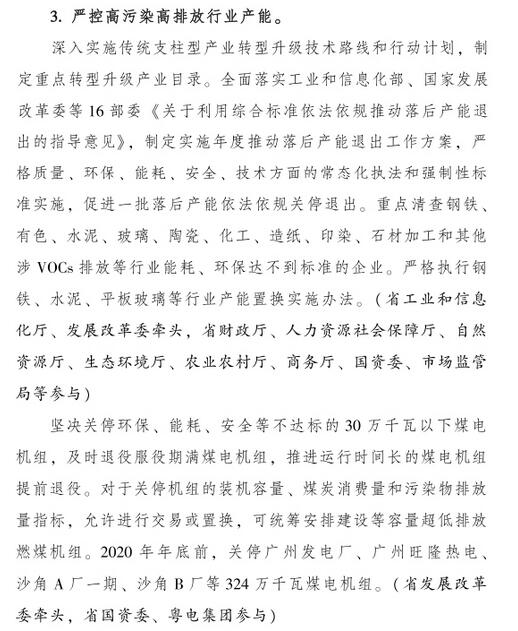 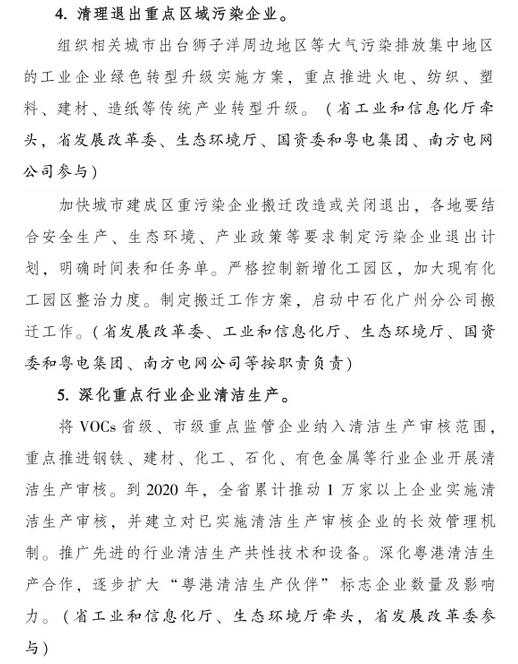 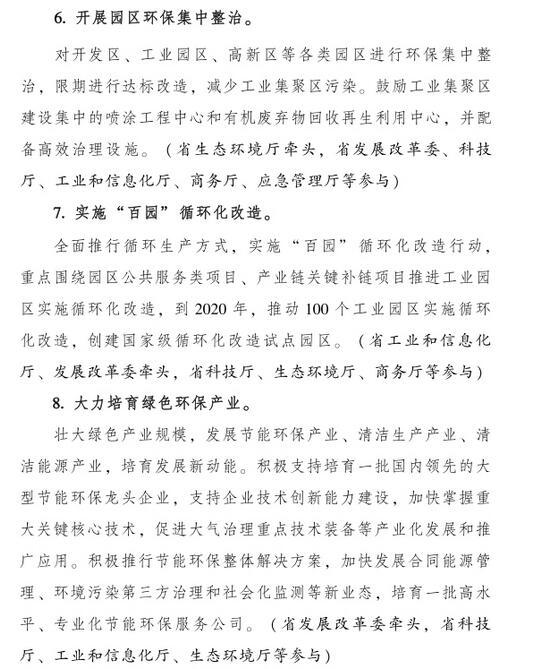 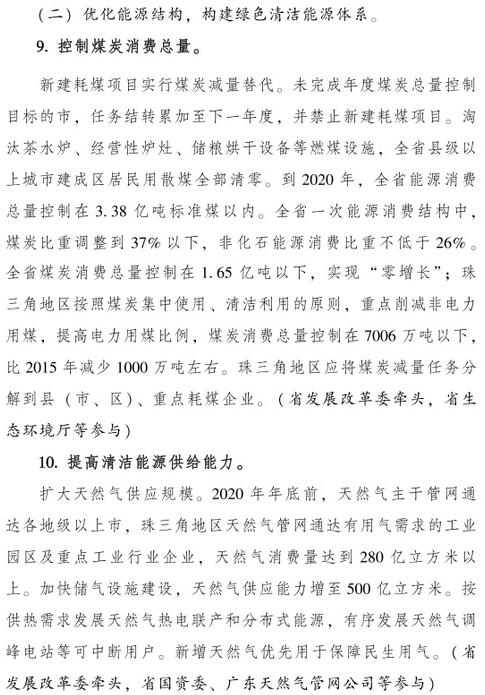 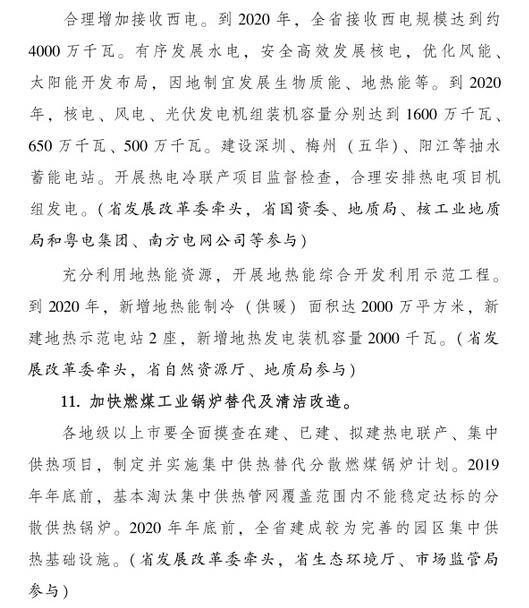 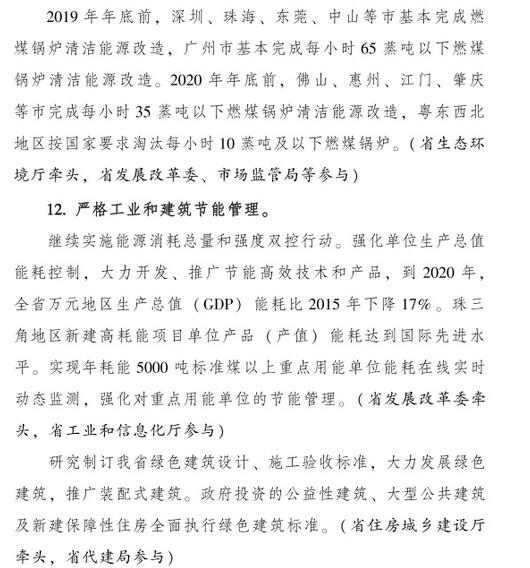 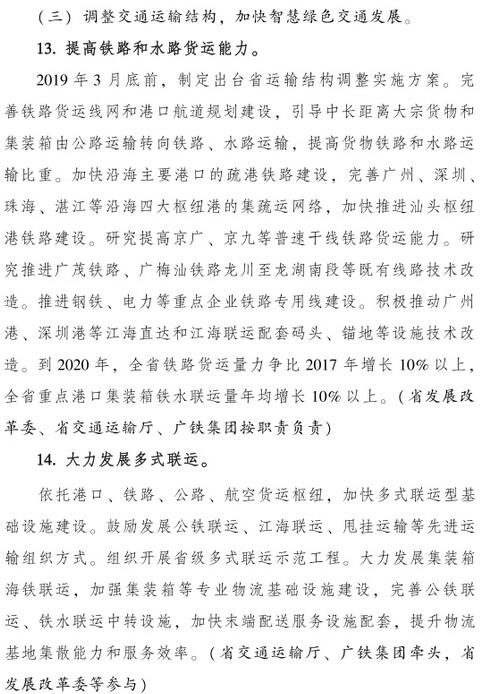 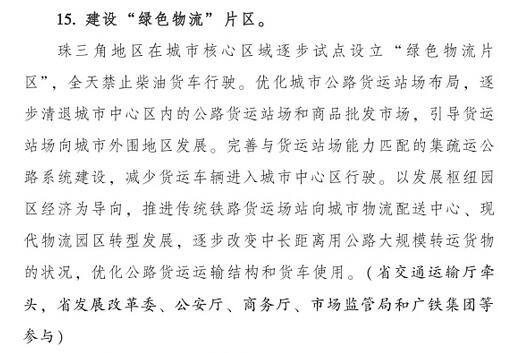 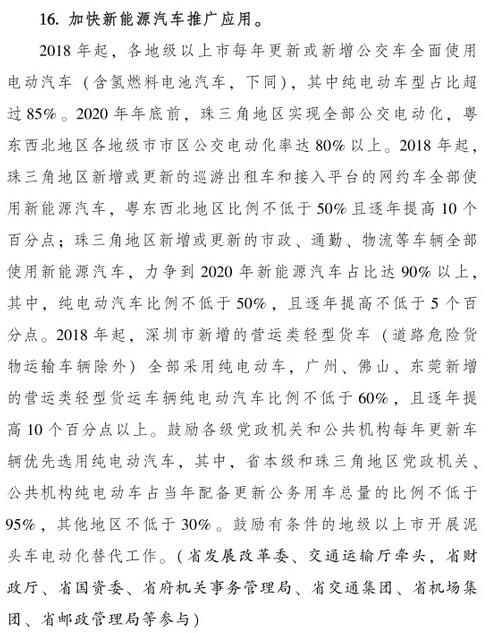 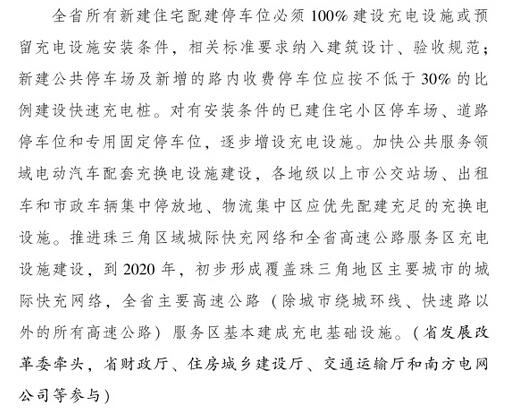 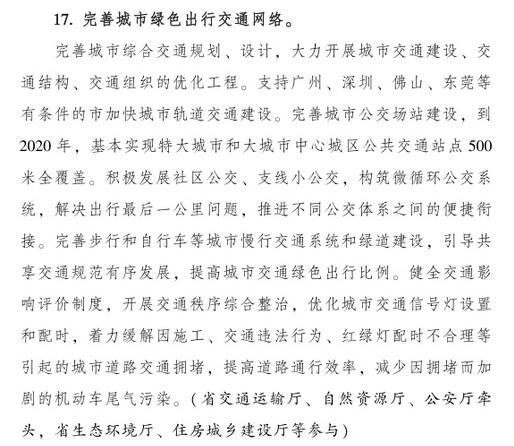 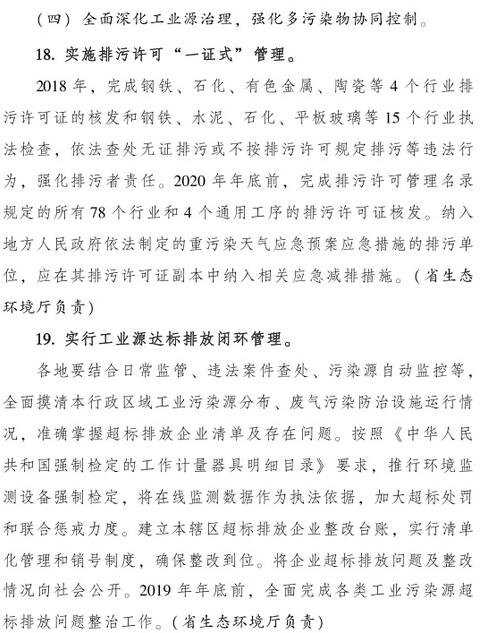 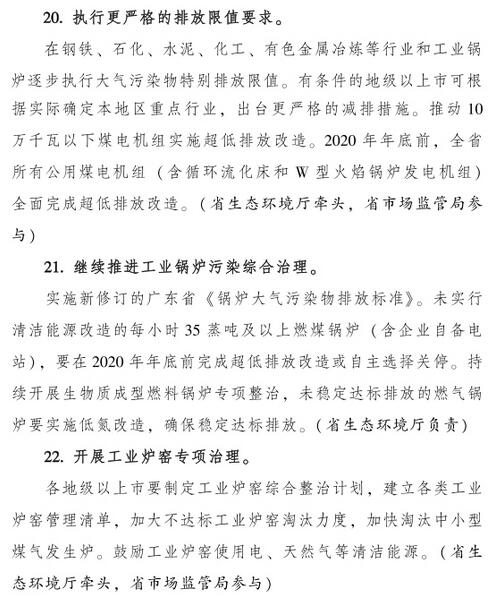 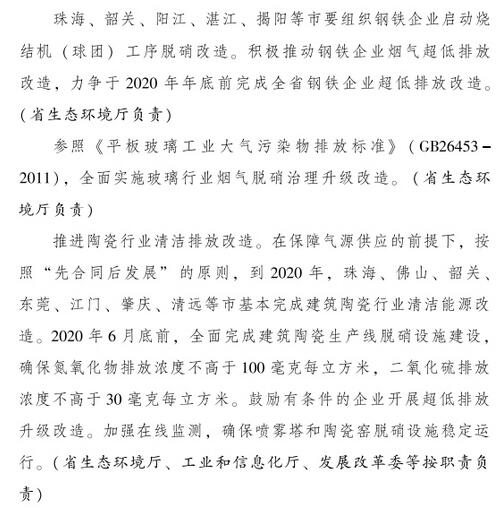 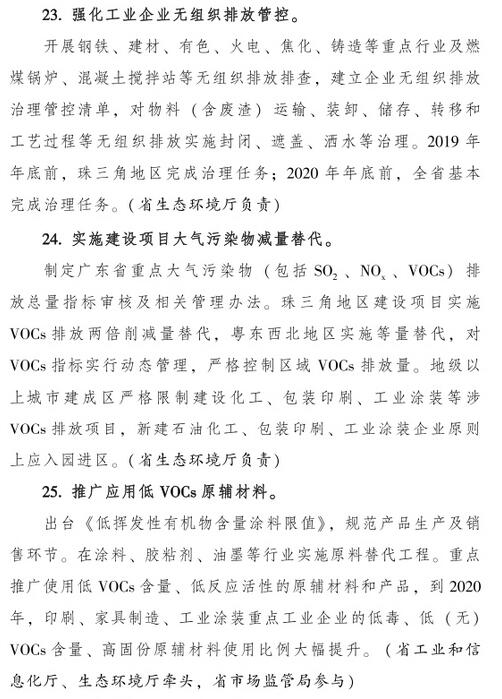 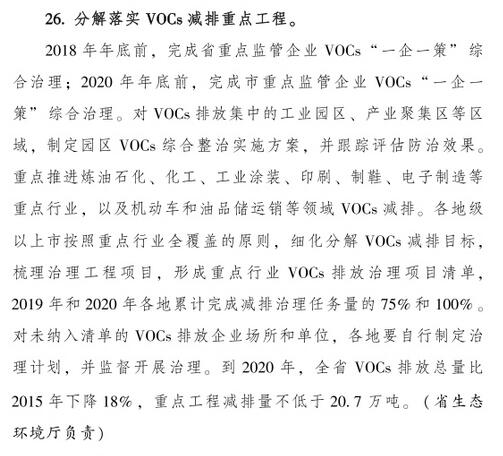 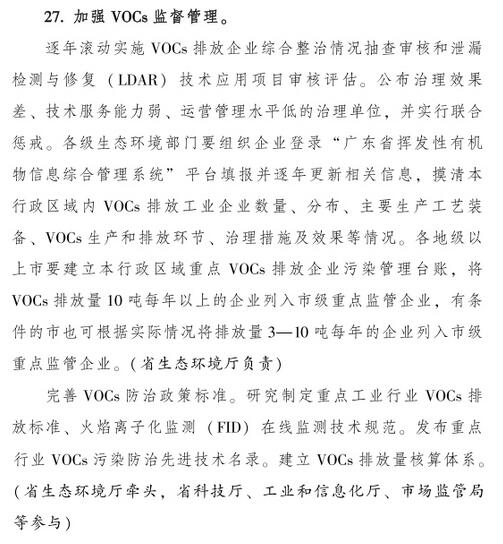 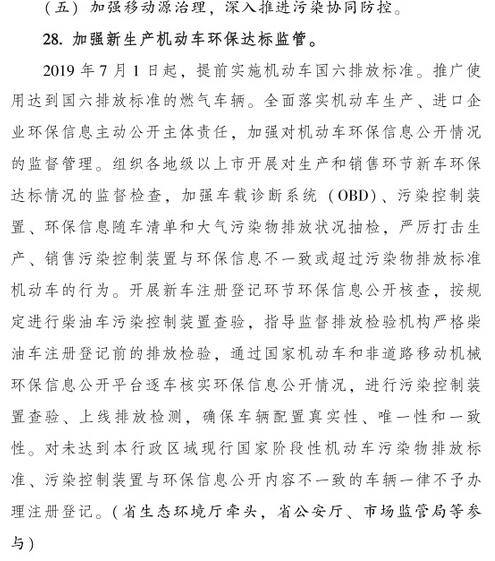 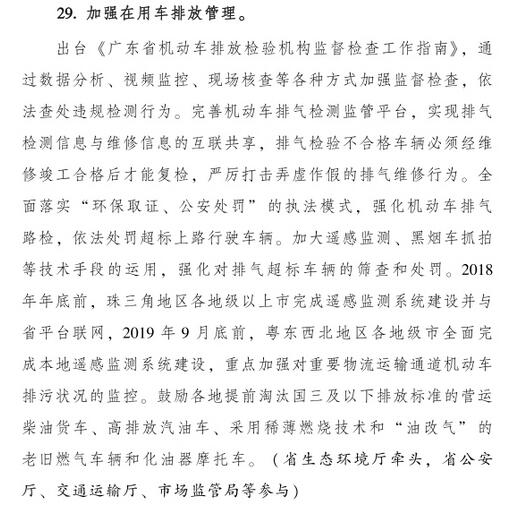 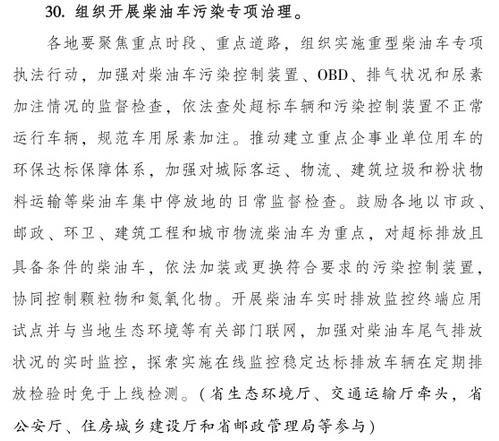 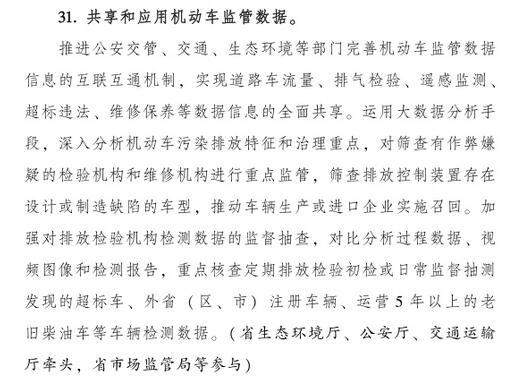 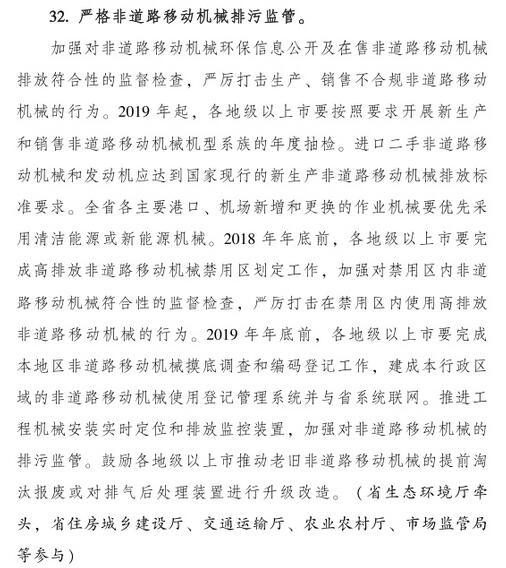 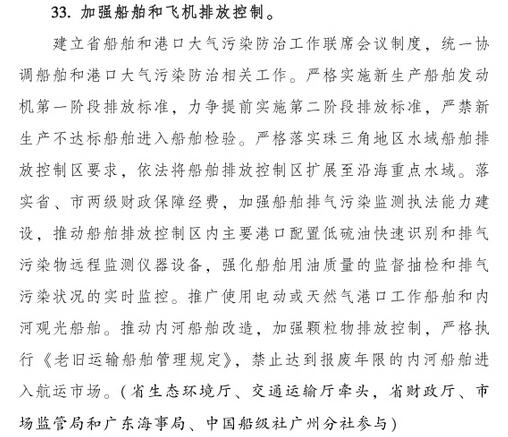 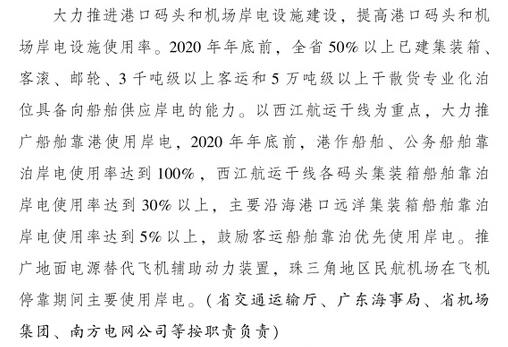 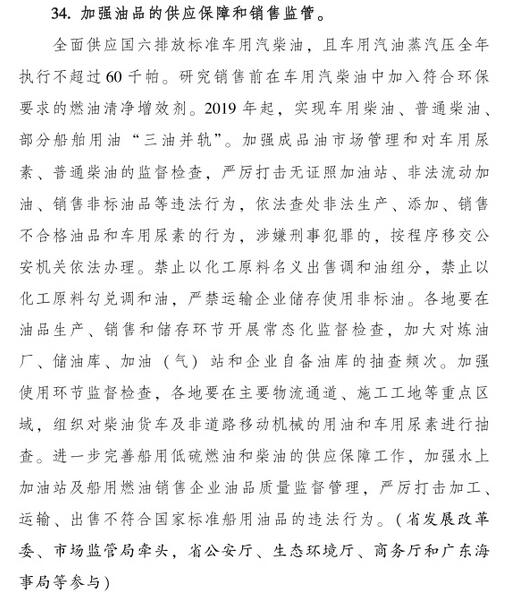 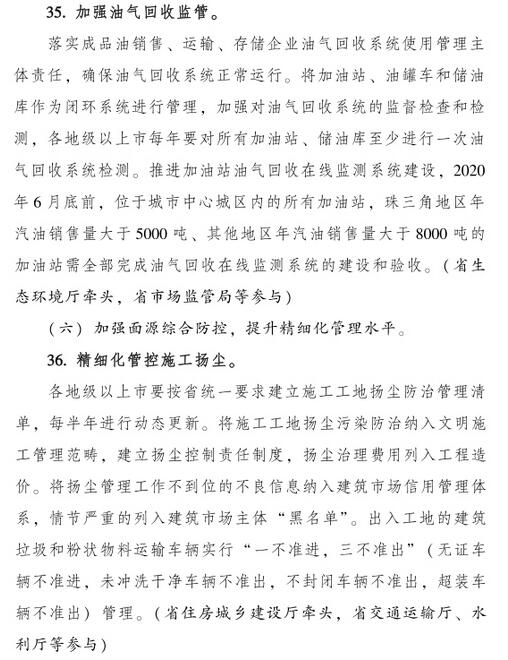 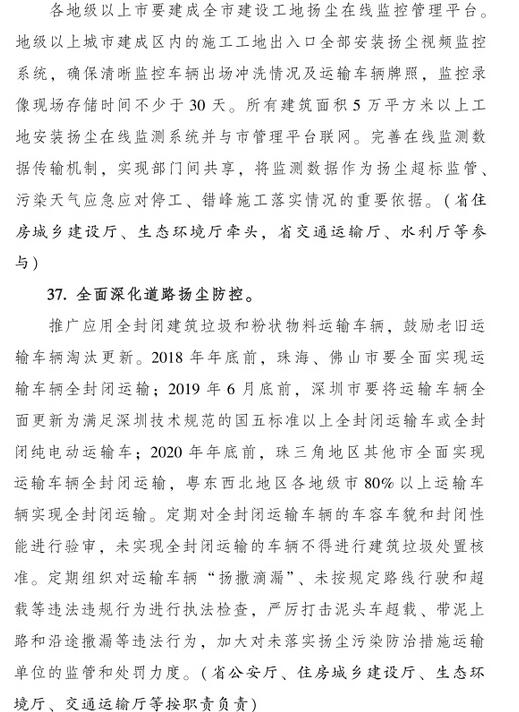 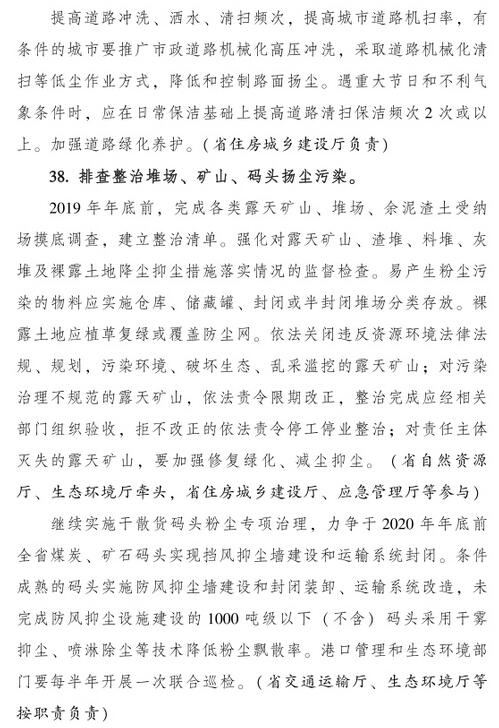 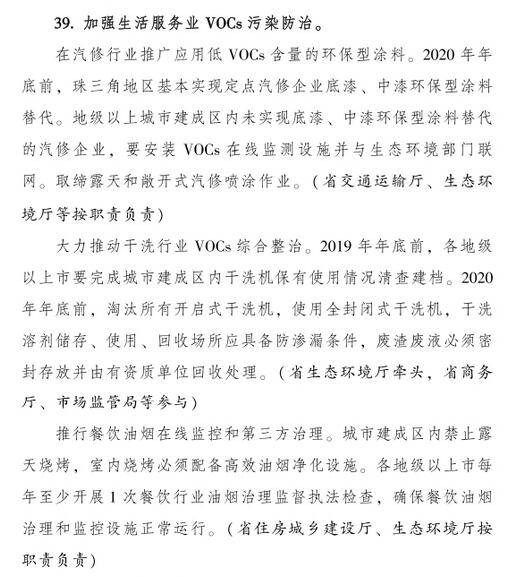 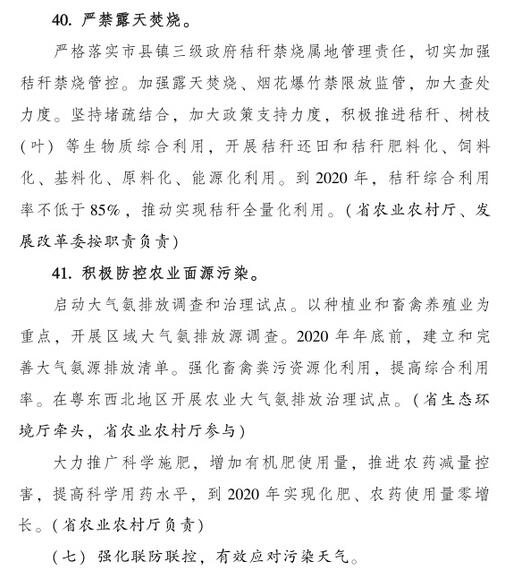 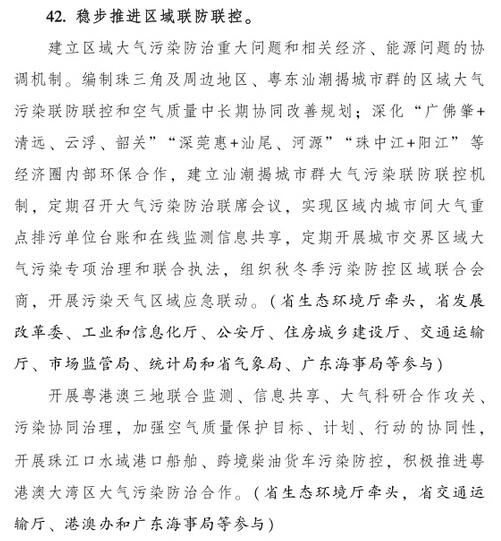 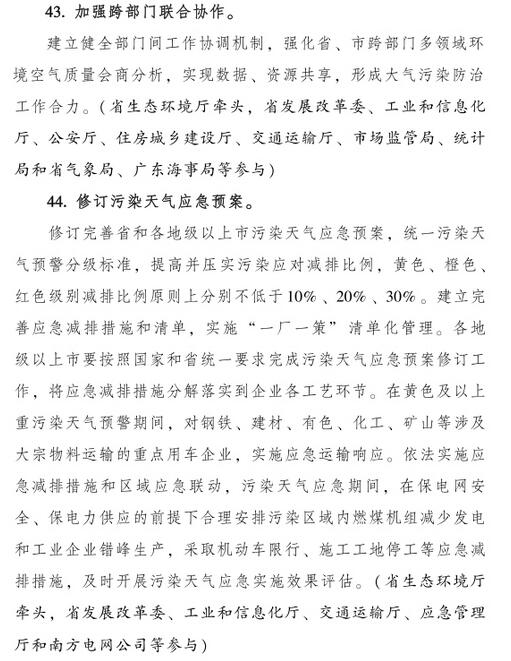 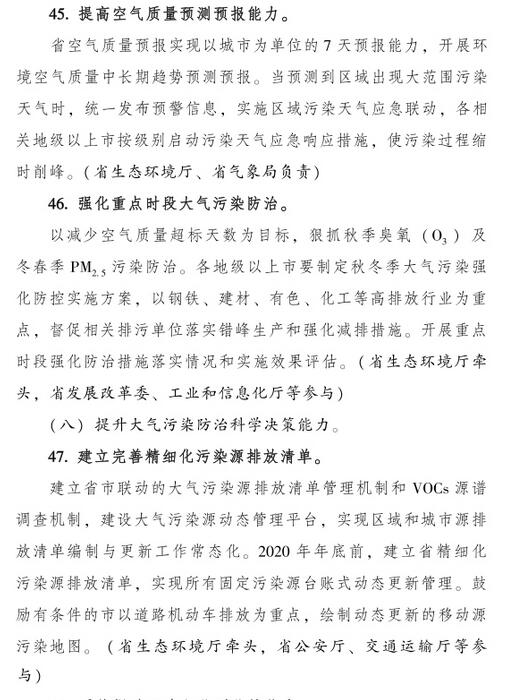 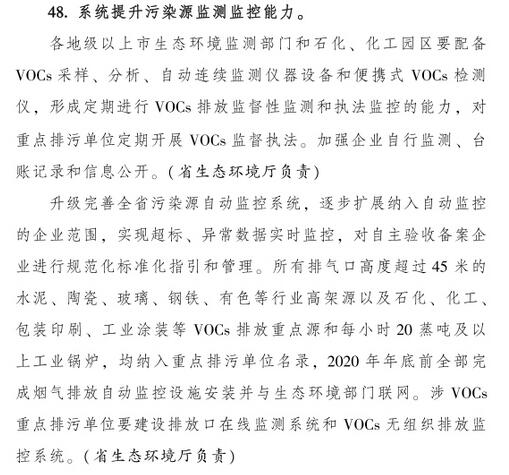 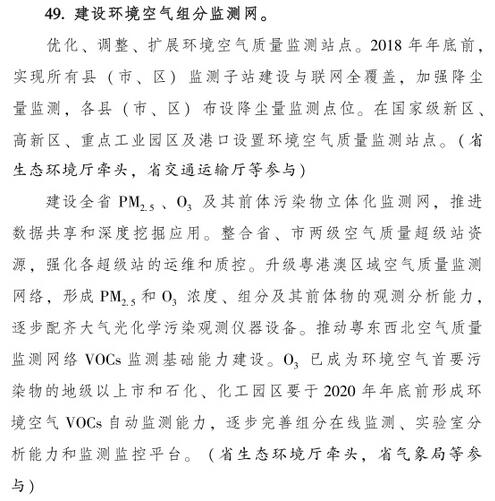 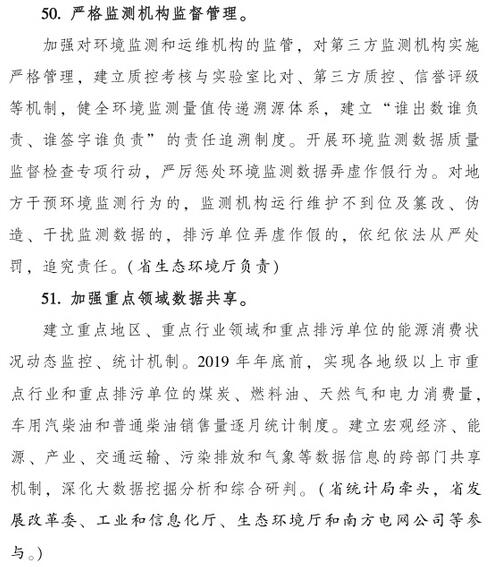 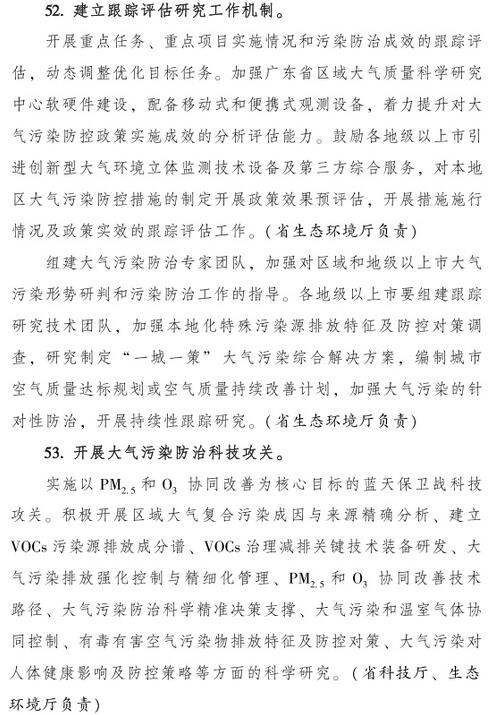 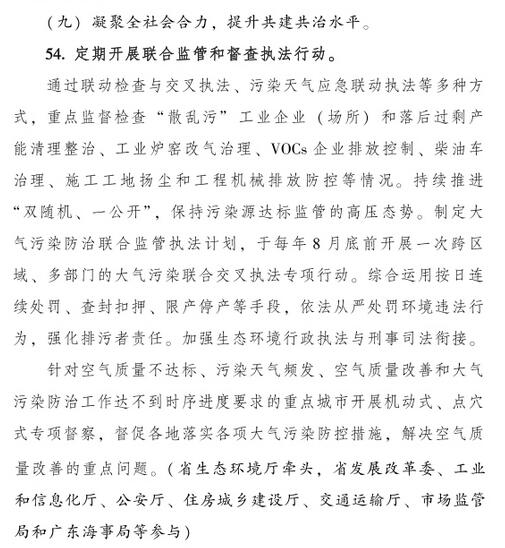 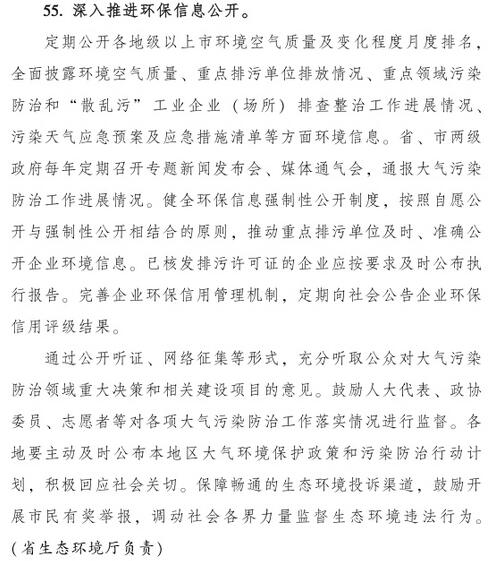 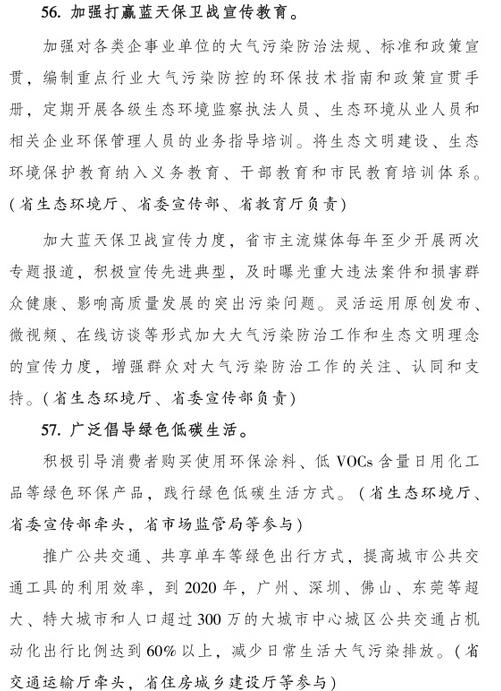 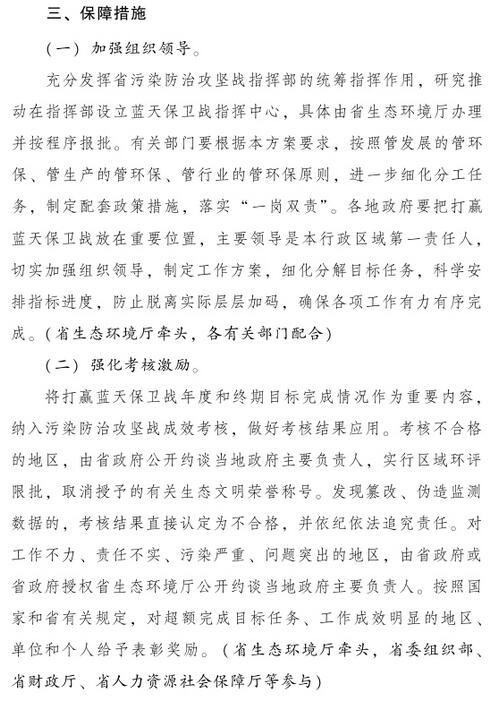 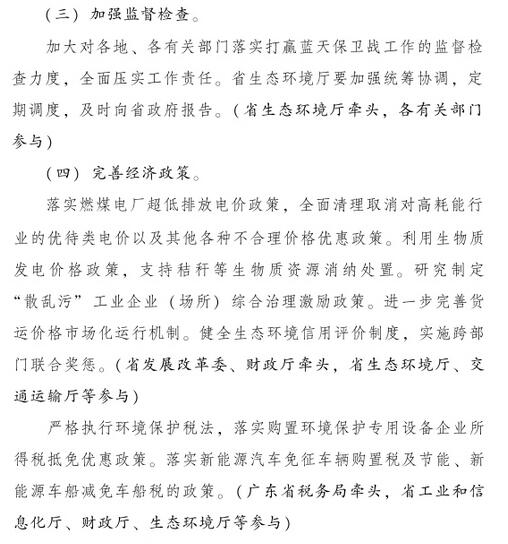 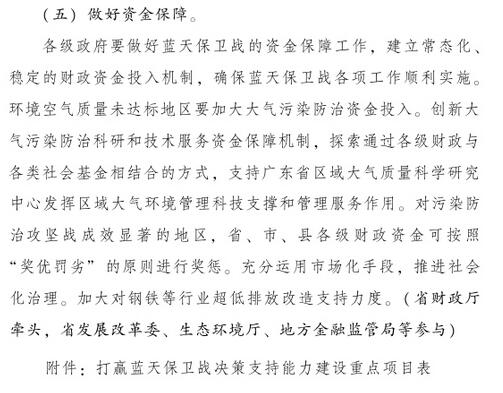 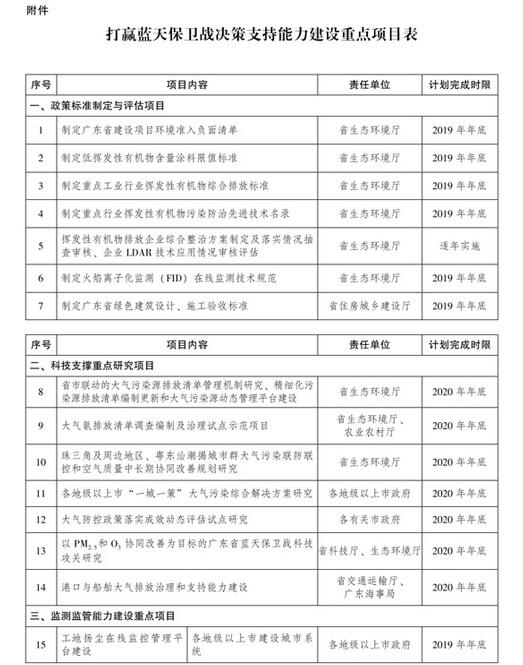 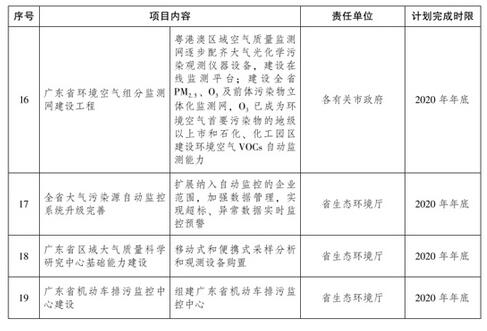 